世界知识产权组织标准委员会(CWS)第四届会议续会2016年3月21日至24日，日内瓦关于编制WIPO标准ST.96附件五和六以及修订该标准的现状报告秘书处编拟的文件导　言自向2014年5月举行的WIPO标准委员会(CWS)第四届会议提交进展报告以来，XML4IP工作队继续通过其电子论坛、在线会议和实地会议进行讨论，以便执行第41号任务：“为WIPO标准ST.96附件五和六编制提案，交标准委员会通过；确保对WIPO标准ST.96进行必要的修订和更新。”XML4IP工作队为WIPO标准ST.96附件五和六编制了一项提案(见文件CWS/4BIS/12)，供标准委员会本届会议审议和通过。XML4IP工作队还在2015年5月和12月对ST.96进行了两次修订。修订WIPO标准ST.962.0版XML4IP工作队已在2014年5月通报标准委员会(见文件CWS/4/6)，其自2012年起，一直在围绕ST.96 2.0版开展工作，该版于2015年5月获得批准。2.0版对ST.96的正文和四个附件均作出修订。2.0版得到了显著改进，其中包括对XML Schema文档的增强。主要修订内容涉及：公共领域的图片、支付、段落和图表参引信息；专利领域的专利分类、著录项目数据、专利公布和专利再公布；商标领域的商标类别、集体商标和商品服务分类；以及外观设计领域的洛迦诺分类、视角类别。2.0版已在WIPO网站上发布，网址为：http://www.wipo.int/standards/en/st96/v2-0。2.1版发布2.1版是为了纠正ST.96 XML Schema(附件三)中的一些细微错误，并增加一些新组件，但是ST.96的其他部分，包括正文在内，也更新到2.1版，以确保彼此一致。在2.1版中引入的变化包括：更新一些与段落相关的组件，如：com:SmallCapital、com:Sub和com:Sup；对com:MeasureUnitCodeType增加新的枚举值“Pt”(Points)；对有些商标组件，如tmk:ApplicantType，增加com:PublicationContact；以及对现有组件com:RoleCategoryType增加新的枚举值“Breeder”。2.1版是编拟本文件时的最新版本，已在WIPO网站上发布，网址为：http://www.wipo.int/standards/en/part_03_standards.html。XML4IP工作队的其他活动继标准委员会2014年5月的会议后，XML4IP工作队举行了四次会议，每次会议的具体目标如下：在美利坚合众国亚历山大市的会议(2014年10月)，主要是为商标，特别是马德里体系电子通信，制定XML Schema；在联合王国伦敦的会议(2014年11月)，主要是编制附件五和六这两个未完成附件的最终草案，并编写2.0版；在瑞士日内瓦的会议(2015年6月)，主要是最终完成附件五和六；以及在美利坚合众国亚历山大市的会议(2015年10月)，主要是为马德里体系通信和海牙体系通信编制schema组件草案。另一项主要活动是在实地会议和工作队的电子论坛上，将各局在ST.96方面的实现计划和经验与其他局共享。这种协作对于帮助彼此实现标准ST.96大有裨益，并为各局之间交换数据提供了极大便利。为了处理具体问题或请求，XML4IP工作队使用了“事项登记簿”，在编拟本文件时，已登记了585项。大量事项已经处理完毕，还有40项尚待处理。工作计划XML4IP工作队收到一些请求，要求扩展WIPO标准ST.96以满足新增业务需求。许多请求已得到处理，尚待解决的事项列示如下：共同事项在线申请和续展一站式服务的数据包/交易记录专利领域检索报告/书面意见补充保护证书(SPC)的著录项目数据专利续展优先权文件法律状态数据PCT表格业务/交易记录修正商标领域马德里体系电子通信外观设计领域海牙体系电子通信外观设计著录项目数据工作队初步议定将以下项目纳入ST.96 XML Schema的下一版：马德里体系电子通信海牙体系电子通信补充保护证书(SPC)的著录项目数据检索报告/书面意见XML4IP工作队计划于2016年组织一次现场会议，以编制ST.96 XML Schema的下一版。请标准委员会：		(a)	注意本文件中所载的XML4IP工作队的工作成果和工作队牵头人的报告；并		(b)	注意上文第11段和13段中提及的XML4IP工作队的工作计划。[文件完]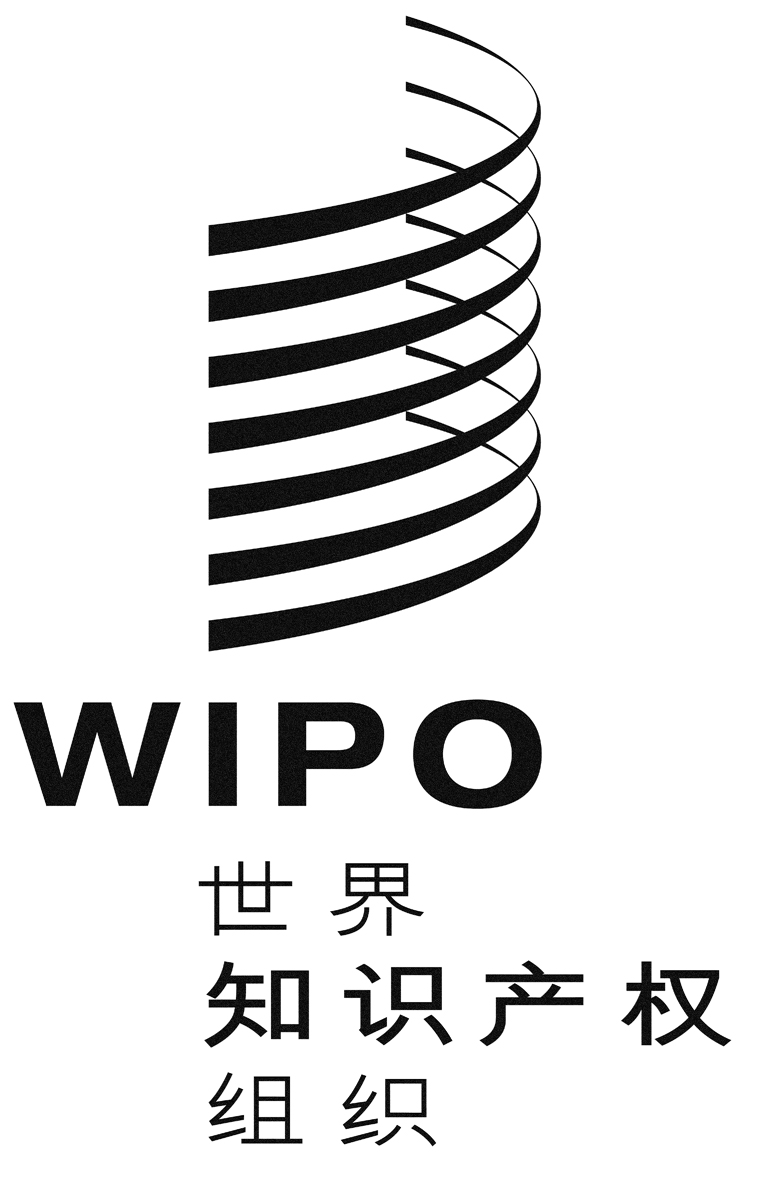 Ccws/4bis/4cws/4bis/4cws/4bis/4原 文：英文原 文：英文原 文：英文日 期：2016年2月22日  日 期：2016年2月22日  日 期：2016年2月22日  